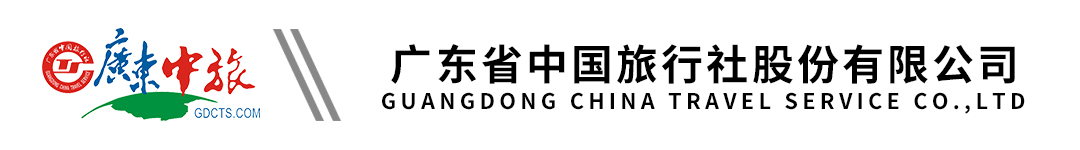 【国庆  北欧】挪威瑞典丹麦芬兰爱沙尼亚11天|贵族酒店 |挪威高山观景火车|松恩峡湾游船|双峡湾|塔林|峡湾百年贵族酒店|波罗的海五星邮轮海景舱|德哥尔摩市政厅含中文讲解|25人小团|广州往返行程单行程安排费用说明购物点自费点其他说明产品编号EU202404021800HC出发地广州市目的地挪威-瑞典-芬兰-爱沙尼亚-丹麦行程天数11去程交通飞机返程交通飞机参考航班无无无无无产品亮点【精选住宿】【精选住宿】【精选住宿】【精选住宿】【精选住宿】天数行程详情用餐住宿D1广州-(飞机)-伊斯坦布尔早餐：X     午餐：X     晚餐：X   无D2伊斯坦布尔-(飞机)-赫尔辛基早餐：X     午餐：X     晚餐：中式团餐   当地豪华酒店D3赫尔辛基-(轮渡)-塔林-(邮轮)-斯德哥尔摩早餐：酒店早餐     午餐：中式团餐     晚餐：邮轮自助餐   邮轮上D4斯德哥尔摩早餐：酒店早餐     午餐：中式团餐     晚餐：瑞典肉丸餐   当地豪华酒店D5斯德哥尔摩-(大巴约468公里)-奥斯陆早餐：酒店早餐     午餐：中式团餐     晚餐：中式团餐   当地豪华酒店D6奥斯陆-(大巴约360公里)-霍达兰（哈当厄尔峡湾）-(大巴约80公里)-峡湾小镇早餐：酒店早餐     午餐：中式团餐     晚餐：酒店晚餐   当地豪华酒店D7峡湾小镇-(大巴约180公里)-松恩－菲尤拉讷-(大巴约100公里)-峡湾小镇早餐：酒店早餐     午餐：中式团餐     晚餐：酒店晚餐   当地豪华酒店D8挪威小镇-(大巴约508公里)-哥德堡早餐：酒店早餐     午餐：中式团餐     晚餐：中式团餐   当地豪华酒店D9哥德堡-(大巴约308公里)-哥本哈根早餐：酒店早餐     午餐：豪华海鲜自助餐     晚餐：中式团餐   当地豪华酒店D10哥本哈根-(飞机)-伊斯坦布尔早餐：酒店早餐     午餐：丹麦烤三文鱼     晚餐：X   无D11伊斯坦布尔-(飞机)-广州早餐：X     午餐：X     晚餐：X   无费用包含1. 住宿：全程欧洲系列酒店（以两人一房为标准、酒店欧陆式早餐），升级一晚1晚峡湾贵族酒店，一晚波罗的海五星游轮2人外舱；1. 住宿：全程欧洲系列酒店（以两人一房为标准、酒店欧陆式早餐），升级一晚1晚峡湾贵族酒店，一晚波罗的海五星游轮2人外舱；1. 住宿：全程欧洲系列酒店（以两人一房为标准、酒店欧陆式早餐），升级一晚1晚峡湾贵族酒店，一晚波罗的海五星游轮2人外舱；费用不包含1. 个人旅游意外保险：65岁以上（含65岁）老年人特殊保险费用（请视自身情况购买，并请签署健康承诺函及亲属知晓其参团旅行的同意书）；1. 个人旅游意外保险：65岁以上（含65岁）老年人特殊保险费用（请视自身情况购买，并请签署健康承诺函及亲属知晓其参团旅行的同意书）；1. 个人旅游意外保险：65岁以上（含65岁）老年人特殊保险费用（请视自身情况购买，并请签署健康承诺函及亲属知晓其参团旅行的同意书）；项目类型描述停留时间参考价格详见附件项目类型描述停留时间参考价格详见附件预订须知出行警示及说明温馨提示注意事项一退改规则重要条款一签证信息签证说明：保险信息—— 国内，出国（境）文明旅游注意事项 ——